Danbridge Frangelico                                 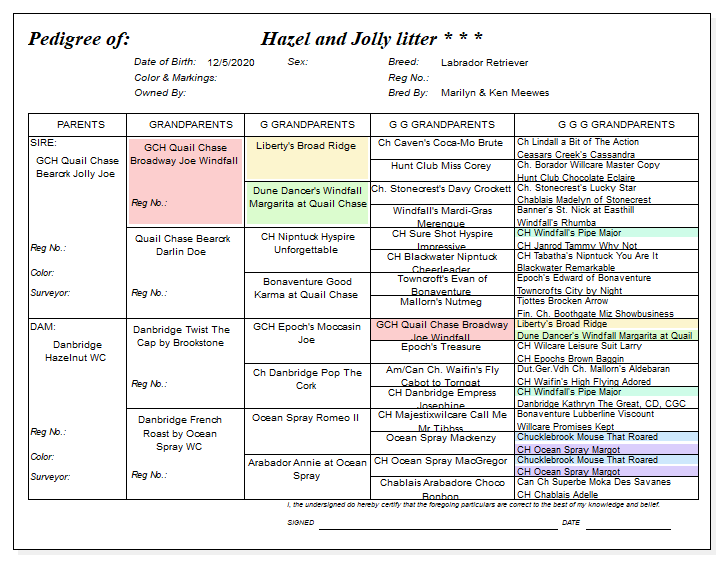 